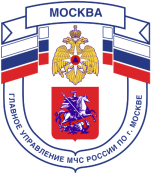 Главное управление МЧС России по г. МосквеУправление по Новомосковскому и Троицкому АО1 региональный отдел надзорной деятельности142784, г. Москва, пос. Сосенское, п. Газопровод, д. 18, корп. 1тел.+7(495)870-60-74, email:unitao.1rond@yandex.ruПАМЯТКАпо пожарной безопасности для обучающихся Для младших школьниковНельзя трогать спички и играть с ними.Опасно играть с игрушками и сушить одежду около нагревательных приборов с открытой спиралью.Недопустимо без разрешения взрослых включать электроприборы и газовую плиту.Нельзя разводить костры и играть около них.Если увидел пожар, необходимо сообщить об этом родителям или взрослым.Для старших школьников6 Следите, чтобы со спичками не играли маленькие дети, убирайте  их в недоступные для малышей места.Не нагревайте незнакомые предметы, упаковки из-под порошков и красок, особенно аэрозольные упаковки.Не оставляйте электронагревательные приборы без присмотра. Запрещайте   малышам   самостоятельно   включать   телевизор.Уходя из дома, выключайте электроприборы из сети.Помните, что опасна не только бочка с бензином, но и пустаябочка из-под него или другой легковоспламеняющейся жидкости, и зажженная спичка может привести к тяжелым ожогам и травмам.10.Не разжигайте печь или костер с помощью легковоспламеняющихся жидкостей (бензин, солярка).Не оставляйте незатушенных костровНе поджигайте сами и не позволяйте младшим поджигать тополиный пух или сухую траву.При обнаружении пожара сообщите взрослым и вызовите пожарных по телефону 101, 112На территории школыНа территории школы запрещается разводить костры, зажигать факелы, применять фейерверки и петарды, другие горючие составы.Запрещается курить в здании школы и на ее территории.Запрещается приносить в школу спички, горючие жидкости (бензин и растворители), легковоспламеняющиеся вещества и материалы.Запрещается пользоваться в классах и кабинетах осветительными и нагревательными приборами с открытым пламенем и спиралью.Категорически не допускается бросать горящие спички в контейнеры-мусоросборники. Пользоваться спичками и легковоспламеняющимися материалами около дровяного(угольного) склада, складов, котельной. Единый телефон вызова пожарных и спасателей –101, 112Порядок вызова пожарных и спасателей с операторов сотовой связиБилайн, Мегафон и МТС-112; Скайлинк-01Единый телефон доверия ГУ МЧС России по г. Москве: +7(495) 637-22-22mchs.qov.ru – официальный интернет сайт МЧС России